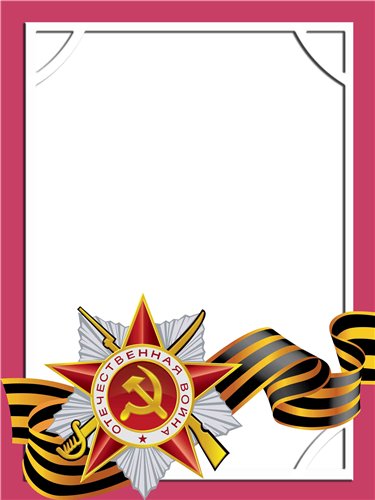 Ленков Владимир Иванович                            Ветеран войны и труда            Родился в 1924 г., п. Атиг, русский, б/п.Е Ф Р Е Й Т О Р          Участвовал в боевых действиях в составе 55 погранотряда – кавалерист в войне с Японией, Первый Дальневосточный фронт.           Награжден медалью «За Победу над Японией» и другими четырьмя медалями.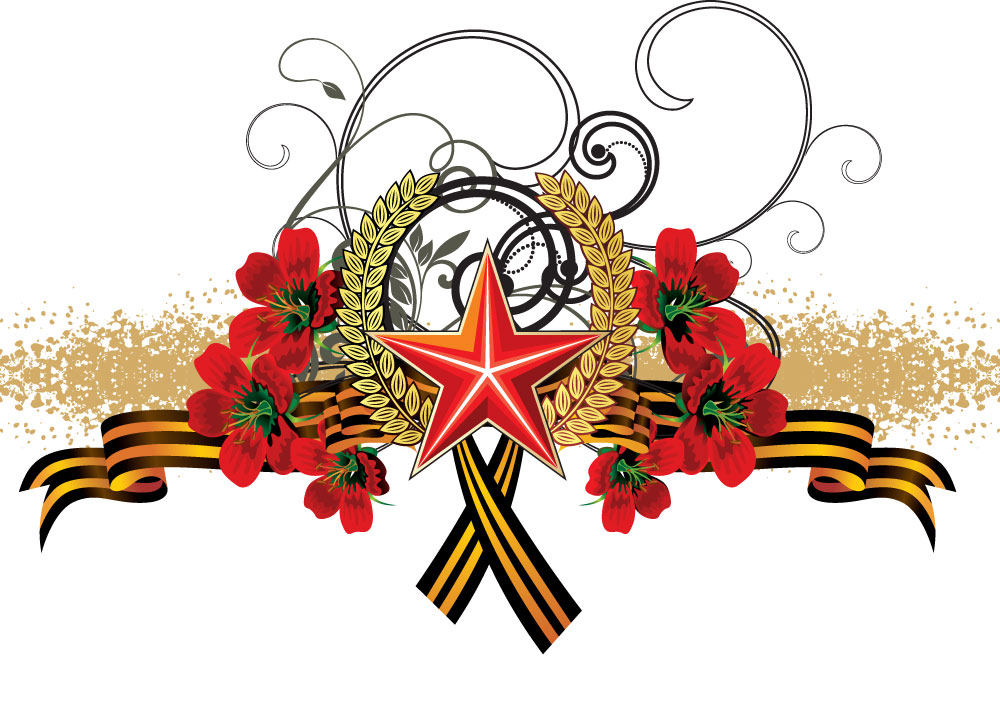 